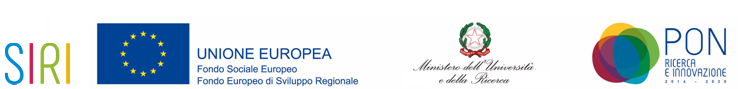 Allegato “D” – Scheda ProgettoProgetto Dottorato ai sensi del DM 1061/2021_______________________________________________________________________________________PARTE PRIMA: RIFERIMENTI AL BANDONome del corso di dottorato di ricerca (vedi bando)Titolo breve del tema prescelto per il quale si presenta il progetto (vedi bando)  Descrizione del tema di ricerca (testo di 1000 caratteri da copiare dal bando)Nome e cognome del Docente referente (vedi bando)_______________________________________________________________________________________PARTE SECONDA: PROGETTO PROPOSTO DAL CANDIDATONome e cognome del candidatoTitolo del progetto proposto dal candidato (massimo 100 caratteri, diverso dal titolo del tema di ricerca)Progetto______________________________________________________________________________________PARTE TERZA: CARATTERISTICHE DEL PROGETTO PROPOSTO DAL CANDIDATO RISPETTO AL DETTATO DM 1061/21Descrivere il grado di innovazione della ricerca proposta nell’ambito di intervento (massimo 1000 caratteri)Delineare la coerenza del progetto con il tema di ricerca pubblicato nel bando (massimo 500 caratteri)Luogo e Data …………………………………Firma del candidato………………………………….Introduzione e stato dell’arte (massimo 2000 caratteri) Obiettivo/i del progetto (massimo 500 caratteri)Metodologie da adottare (massimo 2000 caratteri)Risultati attesi (massimo 2000 caratteri)Tempistiche previste (massimo 1000 caratteri, incoraggiato l’uso di diagramma di GANTT)Riferimenti bibliografici (massimo 10 referenze totali, inclusa sitografia)